Publicado en  el 23/04/2015 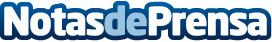 5 libros viajeros para regalar en Sant JordiDatos de contacto:Nota de prensa publicada en: https://www.notasdeprensa.es/5-libros-viajeros-para-regalar-en-sant-jordi_1 Categorias: Literatura Cataluña http://www.notasdeprensa.es